STOREFRONT FESTIVAL APPLICATION 
July 17 – July 27, 2019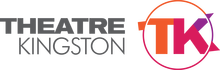 DEADLINE:  6:00pm EST. FRIDAY, JANUARY 4th, 2019  (in hand)LOTTERY TO BE HELD JAN 8th 7pm at the ALIBI, 293 Princess Street.
Mailing address: Theatre Kingston, 111-370 King St. W, Kingston ON K7L 2X4
Email: rosemary@theatrekingston.com
COMPANY/COLLECTIVE NAME: _____________________________________________
Company From (City, Province): ______________________________________________
Lottery Category (please choose one: 60 min / kids) _____________________________TITLE OF SHOW (optional, not final): ___________________________________________Contact Person: ___________________________________________________________
Address:__________________________________________________________________
City: ________________________Prov:_____________Postal Code:_________________
Telephone: ____________________________E-mail: ____________________________

PAYMENT METHOD
____ CASH (To be completed in person. Please contact us to confirm an appointment.)
____ CHEQUES (Please make cheques payable to Theatre Kingston)
____ MONEY ORDERS (Please make Money Orders payable to Theatre Kingston)
____ VISA #__________________________EXP.: __________ CVV (3 digits on back):______
____ MC # ___________________________EXP.: __________ CVV (3 digits on back):______
SIGNATURE ____________________________
Administration Fee (Non-refundable.):  $25+HST = $28.25Application Fee (to be paid within 48 hours of acceptance, refundable until May 17, 2019):  $375+HST = $423.752Please read this carefully. By signing, you agree that you clearly understand your responsibilities. If this portion is not signed and dated, we CANNOT accept your application.
On behalf of my performing company, I acknowledge that:• Once my Festival Fee is deposited and my application accepted, I will be permitted to perform in the 2017 STOREFRONT FRINGE FESTIVAL ("the Festival"); I will have the right to a theatre space, technical equipment, box office services, and general festival publicity without any further charges;• Once my show is accepted into the Festival, my application fee is not refundable for ANY reason after May 17, 2019;• It is my responsibility to secure all rights and pay all royalties and taxes for my production; and to provide proof of such on demand by the Festival;• It is my responsibility to obtain, if necessary, permission to perform from any professional associations to which my artists belong;• I agree to adhere to the laws of Canada and Ontario, the by-laws of the City of Kingston, and the policies and procedures of the Storefront Festival and Theatre Kingston.
The Festival reserves the right to cancel any performances of companies not adhering to this agreement. If your company is accepted into the Festival, this application will be considered a signed agreement between you and the Festival.
Date _____________    Signature of Contact Person ____________________________

     			   Name of Contact Person _______________________________________The STOREFRONT FRINGE FESTIVAL will not knowingly produce a show without the permission of its originator(s). You are obliged to obtain written permission from the playwright/author/originator and pay any fees required for the production rights. Additionally, you are required to obtain written permission from the necessary sources for the use of any material protected by copyright that is used in the production or promotion of your show (ex: photographs, music, etc.)Failure to do so could result in disqualification without refund or written notice. Cancellation of your show due to lack of permission(s) or rights to your show or any materials used the production or promotion of your show will result in forfeiture of your entire application fee.